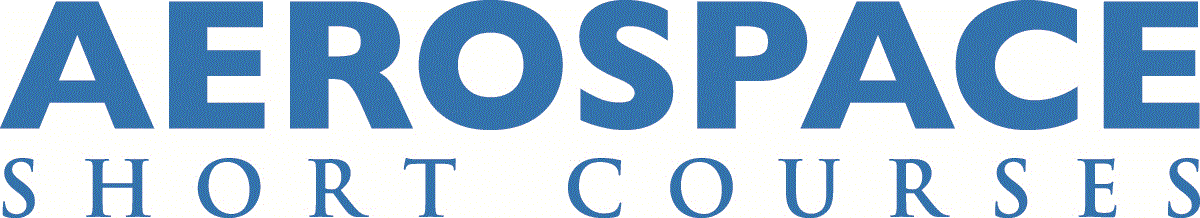 Aircraft Propulsion Systems: Principles and Practices (AERO0080)Instructor: Saeed FarokhiCourse DescriptionThis course studies the basic principles of propulsion systems with emphasis on jets and fan systems. It also includes the study of inlets and nozzles, compressors, burners, fuels, turbines and jets culminating in design and off-design engine analysis, performance and environmental considerations. The impact of propulsion system integration on external aerodynamics and (noise and IR) signature reduction is also presented, along with an introduction to novel concepts in propulsion.Course HighlightsModern gas turbine engines, Geared Turbofans, ATP Component design guidelinesSystem performance evaluationPropulsion-Airframe IntegrationFuture directions in propulsion and powerWho Should Attend?This course is intended for practicing engineers in the aircraft industry, engineering faculty (mechanical, aerospace, industrial and power), engineering students (undergraduate and graduate), government officials working in the power and propulsion sector, decision makers who need a working knowledge of gas turbines and contractors.Learning ObjectivesFirst principles approach to jet engine components and their design guidelinesIntegrate components to form a complete Propulsion System Analyze the performance of any conventional and unconventional jet engineUnderstand propulsion-aircraft system integration issuesUnderstand tradeoffs involved in “optimal” designCourse OutlineDay 1Morning SessionsIntroduction to Gas Turbines EnginesReview of Aero-ThermodynamicsAfternoon Sessions Gas Turbine Engine Cycle Analysis –Part I Gas Turbine Engine Cycle Analysis –Part IIDay 2Morning SessionsAircraft Intake Systems- Part I		Aircraft Intake Systems- Part IIAfternoon SessionsCombustion Principles & Combustion Chamber Aerodynamics Problem Solving, Practice and Interim ReviewDay 3Morning Sessions Axial-Flow Compressor Aerodynamics & Design Principles- Part I Axial-Flow Compressor Aerodynamics & Design Principles- Part IIAfternoon Sessions Centrifugal Compressor Aerodynamics  Problem Solving, Practice and Interim ReviewDay 4Morning Sessions Axial-Flow Turbines – Aerodynamics & Cooling - Part I Axial-Flow Turbines – Aerodynamics & Cooling - Part IIAfternoon Sessions Aircraft Exhaust Systems Problem Solving, Practice and Interim ReviewDay 5Morning Sessions Gas Turbine Engine Component Matching- Part I Gas Turbine Engine Component Matching- Part IIAfternoon Sessions Aircraft Engine Testing PrinciplesProblem Solving, Practice and SummaryClassroom hours / CEUs35 classroom hours3.5 CEUsCertificate TrackAirplane DesignCourse FeesEarly registration fee: $2,595 if you register and pay by the early registration deadline (45 days out).Regular registration fee: $2,795 if you register and pay after the early registration deadline.U.S. Federal Employee DiscountThis course is available to U.S. federal employees at 10% off the registration fee. To receive the federal employee discount, you must enter the code FGVT116 during the checkout process. Please note that you must validate your eligibility to receive this discount by entering your U.S. government email address (ending in .gov or .mil) when creating your online registration profile. This discount is available for both the early registration and regular registration fees.Instructor BioSaeed Farokhi is a Professor Emeritus of Aerospace Engineering at the University of Kansas, School of Aerospace Engineering. His main areas of research included propulsion systems, flow control, air data sensors, renewable energy (wind turbines) and computational fluid dynamics. At KU, he led five patent developments (US Patent Number: 5,598,990, US patent Number: 9,541,429, US patent Number: 10,018,648, US patent Number: 10,520,523 and US patent Number: 10,585,109 B2) on Smart Supersonic Vortex Generators (1997) and on Devices for Fluid Data Sensing (2017-2020). He has directed more than $8M in R&D funding from the U.S. government and industry, including NASA, DoD, NSF, DoT, DARPA, GE, and Raytheon among others.His professional experience includes four years as Design and Development Engineer and Project Leader in the Gas Turbine Division of Brown, Boveri, and Co. in Baden, Switzerland.Dr. Farokhi is a Fellow of the Royal Aeronautical Society (UK), Fellow of ASME, an Associate Fellow of AIAA and a member of SAE, ASEE, APS, Phi Beta Delta, and the American Academy of Mechanics.Dr. Farokhi is the author of the Aircraft Propulsion, 2nd Ed., and co-author of Introduction to Transonic Aerodynamics, with Roelof Vos. His new book Future Propulsion Systems and Energy Sources in Sustainable Aviation (Wiley Publishing) is now available.He received B.S. degree in Aero-Astro from the U of Illinois at U-C, and M.S. and Ph.D. degrees from MIT (Gas Turbine Lab). CONTACT US:KU Jayhawk GlobalAerospace Short Course Program1515 St. Andrews Dr.Lawrence, KS 66047Email: jayhawkglobal@ku.eduPhone: 785-864-6779 (Registration) 